Муниципальное автономное образовательное учреждениеПервомайская средняя школаСОГЛАСОВАНО                                                         УТВЕРЖДЕНА  приказомПротокол заседания                                                  МАОУ «Первомайская СШ»методического совета                                                  от    31.08.2015     №  86                         от    31.08.2015  №1РАБОЧАЯ    ПРОГРАММАГеография8-9 класс2014-2015 учебный год                                                                            Составил: учитель географии 1 квалификационной категории                                                                                              Т.Н.  Куренковаг. Первомайск2015 год1. Пояснительная запискаДанная рабочая программа составлена на основе:– стандарта основного общего образования по географии, утвержденного приказом Минобразования России «Об утверждении федерального компонента государственных стандартов начального, общего, основного и среднего (полного) общего, образования» от 5 марта 2004 г. №1089;– федерального базисного учебного плана (приказ от 09.03.2004 №.1312, от 03.06.2011 №1994), базисного учебного плана общеобразовательных организаций Нижегородской области на переходный период до 2021 года (приказ министерства образования Нижегородской области от 31.07.2013 №1830); – федерального компонента государственного образовательного стандарта основного общего образования;– приказа Министерства образования и науки РФ от 19 декабря 2012 №1067 «Об утверждении федеральных перечней учебников, рекомендованных (допущенных) к использованию в образовательном процессе в образовательных учреждениях, реализующих образовательные программы общего образования и имеющих государственную аккредитацию на 2013-2014 учебный год»;– программы для образовательных учреждений «География 6-9 класс. Николина В.В., Алексеев А.И.; Москва « Просвещение» 2010 г.;– учебного плана МАОУ «Первомайская СШ» на 2015-2016 учебный год.Программа минимально модифицирована, все части предложенные авторами, хорошо продуманы, учитывают региональную специфику и разный уровень подготовки обучающихся. Самостоятельно было лишь распределено резервное время. 8 класс: 1 час – на вводный урок, для знакомства с учебником, курсом и т.д.; 2 часа – на тему «Россия в мире»; по 4 часа – на темы «Природа» и «Хозяйство», так как эти разделы объемные; 2 часа отведено на повторение и обобщение; 1 час – на итоговую контрольную работу. 9 класс: 1 час – на вводный урок, для знакомства с учебником, курсом и т.д.; 3 часа – на тему «Европейская Россия»; 2 часа – на тему «Азиатская Россия», т.к. данные темы содержат очень важный, большой по объему и сложный для изучения материал, а также в рамках изучения темы запланированы практические и исследовательские работы; 2 часа резервного времени запланированы на дополнительное изучение своего края в разделе «Заключение», т.к. учебный материал по географии родного края органично включен в содержание курса «География России» 9 класса; по 1 часу отводится на проведение итоговой контрольной работы с целью определения уровня знаний обучающихся и обобщающее повторение.Основные образовательные технологии: личностно-ориентированного обучения, информационно-коммуникационная, технология объяснительно-иллюстративного обучения, технология развивающего обучения, технология развития критического мышления.2. Общая характеристика учебного предметаДанный этап изучения географии крайне важен, так как представляет подробное изучение географии своей страны. В соответствии с требованиями стандарта предмет «география» изучается как интегрированный курс без разделения на физическую и социально-экономическую, что было принято ранее. Данный курс географии помогает раскрыть закономерности природы и общества, объяснить причины различных природных и экономических процессов и явлений, показать многие аспекты отношения природы и человека, их влияние на развитие культуры. И дает возможность научить обучающихся правильно ориентироваться в быстроразвивающейся географической среде.Обучение географии России дает возможность убедительно показать обучающимся, что игнорирование природных законов, пренебрежение комплексными географическими знаниями при вмешательстве человека в природу приводят к отрицательным последствиям, ухудшающим Экологическую обстановку, условия жизни человека. Обеспечение экологической направленности процесса обучения физической географии является составной частью социального заказа школьному географическому образованию.Целью данной программы является обеспечение будущей личностной и социальной успешности сегодняшних школьников и предоставление учителю возможности более полно учитывать индивидуальные потребности своих учеников.Цели.Изучение географии в основной школе направлено на достижение следующих целей:• освоение знаний об основных географических понятиях, географических особенностях природы, населения разных территорий; о своей Родине — России во всем ее разнообразии и целостности; об окружающей среде, путях ее сохранения и рационального использования;• овладение умениями ориентироваться на местности; использовать один из «языков» международного общения – географическую карту, современные геоинформационные технологии для поиска, интерпретации и демонстрации различных географических данных; применять географические знания для объяснения и оценки разнообразных явлений и процессов;• развитие познавательных интересов, интеллектуальных и творческих способностей в процессе наблюдений за состоянием окружающей среды, решения географических задач, самостоятельного приобретения новых знаний;• воспитание любви к своей местности, своему региону, своей стране, взаимопонимания с другими народами; экологической культуры, позитивного отношения к окружающей среде;• формирование способности и готовности к использованию географических знаний и умений в повседневной жизни, сохранению окружающей среды и социально-ответственному поведению в ней; адаптации к условиям проживания на определенной территории; самостоятельному оцениванию уровня безопасности окружающей среды как сферы жизнедеятельности.Общеучебные умения, навыки и способы деятельностиОрганизуя учебный процесс по географии в основной школе, необходимо обратить особое внимание на общеобразовательное значение предмета. Изучение географии формирует не только определенную систему предметных знаний и целый ряд специальных географических умений, но также комплекс общеучебных умений, необходимых для:– познания и изучения окружающей среды; выявления причинно-следственных связей;– сравнения объектов, процессов и явлений; моделирования и проектирования;– ориентирования на местности, плане, карте; в ресурсах ИНТЕРНЕТ, статистических материалах;– соблюдения норм поведения в окружающей среде; оценивания своей деятельности с точки зрения нравственных, правовых норм, эстетических ценностей.Это позволяет решать задачи повышения качества образования, личностного развития и социализации учащихся в соответствии с миссией школы и целями работы на 2014-2015 учебный год.3. Описание места учебного предмета в учебном планеНа прохождение программы «География России. Природа, население, хозяйство» в 8 классе Федеральный базисный учебный план для общеобразовательных учреждений РФ отводит 68 часов, 2 часа в неделю, в 9 классе также – 68 часов, 2 часа в неделю.Образовательная область: обществознание.4. Результаты обученияВ результате изучения курса «География России» в 8 классе учащиеся должны:Уметь:Характеризовать географическое положение страны и своей области.Определять поясное время.Определять плотность населения, объяснять различия в размещении населения, естественном и механическом движении населения, современную демографическую ситуацию.Использовать карты, статистические таблицы, диаграммы для получения необходимой информации по населению России.Устанавливать зависимость между рельефом, тектоническим строением территории, размещением полезных ископаемых по физической и тектонической карте.Пользоваться климатической картой, климатической диаграммой для определения типов климата и формирование представлений об условиях жизни населения на отдельных территориях.Анализировать почвенную карту и карту растительности с целью формирования представления о взаимосвязи компонентов природы.Устанавливать по картам связи между размещением населения, хозяйства и природными условиями территории России.Анализировать статистические показатели развития хозяйства России.Анализировать таблицы, тематические карты, схема с целью формирования представления о связях между отраслями промышленности.Составлять географическую характеристику отрасли хозяйства по плану.Объяснять структуру импорта и экспорта России.Устанавливать причины, сущность и пути решения экологических проблем в России.Отстаивать свою позицию при решении экологических проблем.Оценивать:Географическое положение России. Природно-ресурсный потенциал страны.Климатические ресурсы России.Водные ресурсы России и своей местности.Влияние природных условий и ресурсов на быт, образ жизни, культуру населения.Тенденции развития отдельных отраслей хозяйства России.Современные проблемы России.Знать/понимать:Географическое положение России на карте мира, границы, пограничные государства, моря, омывающие страну, крайние точки России.Положение России на карте часовых поясов.Административно-территориальное деление России.Историю формирования и заселения России.Вклад исследователей, путешественников, землепроходцев в освоение территории России.Численность, плотность, воспроизводство населения России.Особенности естественного движения населения.Основные направления миграции.Состав трудовых ресурсов.Национальный и религиозный состав населения России.Особенности размещения населения.Типы поселений.Связь рельефа с тектоническим строением.Закономерность размещения полезных ископаемых на территории России и их главные месторождения.Факторы, определяющие особенности климата России.Основные климатические пояса и типы климата России.Влияние климатических условий на жизнь и хозяйственную деятельность населения России.Меры по борьбе с загрязнением атмосферы.Особенности морей, омывающих берега России.Ресурсы морей и их использование человеком.Крупнейшие речные системы и озера страны.Границу распространения многолетней мерзлоты.Меры по охране и восстановлению водных ресурсов.Основные типы почв, их размещение по территории страны.Особенности земельных ресурсов и их рациональное использование. Состав и структуру хозяйства России.Основные факторы размещения отраслей хозяйства.Важнейшие отрасли промышленности, межотраслевые комплексы и их географию.Главные промышленные и сельскохозяйственные районы России.Главные отрасли хозяйства НСО.Природные зоны России.Особенности природно-хозяйственных зон.Влияния природных условий на жизнь, быт и хозяйственную деятельность населения. Что такое Всемирное наследие.Объекты Всемирного природного и культурного наследия России.Что такое устойчивое развитие общества, идеи устойчивого развития общества.В результате изучения курса «География России» в 9 классе учащиеся должны:Знать/понимать:– понятия «район» и «районирование»;– особенности географического положения, природных условий и ресурсов Центральной России, Северо-Запада, Европейского Севера, Северного Кавказа, Поволжья, Урала, Западной Сибири, Восточной Сибири, Дальнего Востока;– этапы освоения территории районов, хозяйственные и культурные особенности крупных городов;– особенности размещения населения, национальный состав, традиции народов;– особенности жизни и хозяйственной деятельности районов;– современные проблемы и тенденции развития природно-хозяйственных районов;Уметь:– определять географическое положение района;– давать характеристику района по плану;– давать сравнительную характеристику районов по плану;– читать географические планы и туристические карты разных городов и туристических маршрутов;– работать с материалами периодической печати;– определять специализацию района на основе географических карт статистических данных;– определять хозяйственную ценность природных условий и ресурсов для развития района;Оценивать:– изменения в развития районов России;– уникальность и общечеловеческую ценность объектов Всемирного природного и культурного наследия;– положительные и отрицательные изменения природных объектов, явлений, процессов под воздействием хозяйственной деятельности.5. Содержание учебного предметаКурс 8 класса содержит 6 темПрограммой предусмотрено проведение 24 практических работ, из них 5 тренировочных: Практическая работа № 4 «Анализ графика рождаемости и смертности в России»Практическая работа № 5 «Построение графика численности населения своего района»Практическая работа № 7 «Анализ карты народов России»Практическая работа № 18 «Составление схемы «Виды предприятий по форме собственности»»Практическая работа № 19 «Составление схемы «ТЭК»»Практическая работа № 3 выполняется в виде доклада.Курс 9 класса содержит 4 темыПрограммой предусмотрено проведение 10 практических работ, не все работы оценочные.Безоценочные работы: Практическая работа №1 «Выявление особенностей изображения Земли с помощью снимков и компьютерных программ»Календарно-тематическое планирование 8 классКалендарно-тематическое планирование 9 класс.Система оценки достижения планируемых результатов.Оценка учебных достижений учащихся осуществляется– на уроке во время устного ответа,– на уроке при сдаче номенклатуры,– по результатам проведения контрольных работ, зачетов, защиты проектных работ, выполнения практических работ, проверочных работ, тестирования, – по результатам промежуточной аттестации в форме контрольной работы в 8 классе.Нормы оценок.Результатом проверки уровня усвоения учебного материала является отметка. При оценке знаний учащихся предполагается обращать внимание на правильность, осознанность, логичность и доказательность в изложении материала, точность использования географической терминологии, самостоятельность ответа. Оценка знаний предполагает учёт индивидуальных особенностей учащихся, дифференцированный подход к организации работы в классе.Исходя из поставленных целей, учитывается:• Правильность и осознанность изложения содержания, полноту раскрытия понятий, точность употребления научных терминов.• Степень сформированности интеллектуальных и общеучебных умений.• Самостоятельность ответа.• Речевую грамотность и логическую последовательность ответа.Устный ответ, зачетОтметка "5" ставится, если ученик: 1. Показывает глубокое и полное знание и понимание всего объёма программного материала; полное понимание сущности рассматриваемых понятий, явлений и закономерностей, теорий, взаимосвязей; 2. Умеет составить полный и правильный ответ на основе изученного материала; выделять главные положения, самостоятельно подтверждать ответ конкретными примерами, фактами; самостоятельно и аргументировано делать анализ, обобщения, выводы. Устанавливать межпредметные (на основе ранее приобретенных знаний) и внутрипредметные связи, творчески применять полученные знания в незнакомой ситуации. Последовательно, чётко, связно, обоснованно и безошибочно излагать учебный материал; давать ответ в логической последовательности с использованием принятой терминологии; делать собственные выводы; формулировать точное определение и истолкование основных понятий, законов, теорий; при ответе не повторять дословно текст учебника; излагать материал литературным языком; правильно и обстоятельно отвечать на дополнительные вопросы учителя. Самостоятельно и рационально использовать наглядные пособия, справочные материалы, учебник, дополнительную литературу, первоисточники; применять систему условных обозначений при ведении записей, сопровождающих ответ; использование для доказательства выводов из наблюдений и опытов; 3. Самостоятельно, уверенно и безошибочно применяет полученные знания в решении проблем на творческом уровне; допускает не более одного недочёта, который легко исправляет по требованию учителя; имеет необходимые навыки работы с приборами, чертежами, схемами и графиками, сопутствующими ответу; записи, сопровождающие ответ, соответствуют требованиям4. Хорошее знание карты и использование ее, верное решение географических задач.Отметка "4" ставится, если ученик:1. Показывает знания всего изученного программного материала. Даёт полный и правильный ответ на основе изученных теорий; незначительные ошибки и недочёты при воспроизведении изученного материала, определения понятий дал неполные, небольшие неточности при использовании научных терминов или в выводах и обобщениях из наблюдений и опытов; материал излагает в определенной логической последовательности, при этом допускает одну негрубую ошибку или не более двух недочетов и может их исправить самостоятельно при требовании или при небольшой помощи преподавателя; в основном усвоил учебный материал; подтверждает ответ конкретными примерами; правильно отвечает на дополнительные вопросы учителя. 2. Умеет самостоятельно выделять главные положения в изученном материале; на основании фактов и примеров обобщать, делать выводы, устанавливать внутрипредметные связи. Применять полученные знания на практике в видоизменённой ситуации, соблюдать основные правила культуры устной речи и сопровождающей письменной, использовать научные термины; 3. В основном правильно даны определения понятий и использованы научные термины; 4. Ответ самостоятельный; 5. Наличие неточностей в изложении географического материала; 6. Определения понятий неполные, допущены незначительные нарушения последовательности изложения, небольшие неточности при использовании научных терминов или в выводах и обобщениях;7. Связное и последовательное изложение; при помощи наводящих вопросов учителя восполняются сделанные пропуски;8. Наличие конкретных представлений и элементарных реальных понятий изучаемых географических явлений;9. Понимание основных географических взаимосвязей;10. Знание карты и умение ей пользоваться;11. При решении географических задач сделаны незначительные ошибки. Отметка "3" ставится, если ученик: 1. Усвоил основное содержание учебного материала, имеет пробелы в усвоении материала, не препятствующие дальнейшему усвоению программного материала; 2. Материал излагает несистематизированно, фрагментарно, не всегда последовательно; 3. Показывает недостаточную сформированность отдельных знаний и умений; выводы и обобщения аргументирует слабо, допускает в них ошибки. 4. Допустил ошибки и неточности в использовании научной терминологии, определения понятий дал недостаточно четкие; 5. Не использовал в качестве доказательства выводы и обобщения из наблюдений, фактов, опытов или допустил ошибки при их изложении; 6. Испытывает затруднения в применении знаний, необходимых для решения задач различных типов, при объяснении конкретных явлений на основе теорий и законов, или в подтверждении конкретных примеров практического применения теорий; 7. Отвечает неполно на вопросы учителя (упуская и основное), или воспроизводит содержание текста учебника, но недостаточно понимает отдельные положения, имеющие важное значение в этом тексте; 8. Обнаруживает недостаточное понимание отдельных положений при воспроизведении текста учебника (записей, первоисточников) или отвечает неполно на вопросы учителя, допуская одну-две грубые ошибки. 9. Слабое знание географической номенклатуры, отсутствие практических навыков работы в области географии (неумение пользоваться компасом, масштабом и т.д.); 10. Скудны географические представления, преобладают формалистические знания;11. Знание карты недостаточное, показ на ней сбивчивый;12. Только при помощи наводящих вопросов ученик улавливает географические связи.Отметка "2" ставится, если ученик:1. Не усвоил и не раскрыл основное содержание материала; 2. Не делает выводов и обобщений. 3. Не знает и не понимает значительную или основную часть программного материала в пределах поставленных вопросов; 4. Имеет слабо сформированные и неполные знания и не умеет применять их к решению конкретных вопросов и задач по образцу; 5. При ответе (на один вопрос) допускает более двух грубых ошибок, которые не может исправить даже при помощи учителя. 6. Имеются грубые ошибки в использовании карты.Примечание. По окончании устного ответа учащегося педагогом даётся краткий анализ ответа, объявляется мотивированная оценка. Возможно привлечение других учащихся для анализа ответа, самоанализ, предложение оценки. Оценка самостоятельных письменных и контрольных работОтметка "5" ставится, если ученик: – выполнил работу без ошибок и недочетов;  – допустил не более одного недочета. Отметка "4" ставится, если ученик выполнил работу полностью, но допустил в ней: – не более одной негрубой ошибки и одного недочета; – или не более двух недочетов. Отметка "3" ставится, если ученик правильно выполнил не менее половины работы или допустил: – не более двух грубых ошибок; – или не более одной грубой и одной негрубой ошибки и одного недочета; – или не более двух-трех негрубых ошибок; – или одной негрубой ошибки и трех недочетов; – или при отсутствии ошибок, но при наличии четырех-пяти недочетов. Отметка "2" ставится, если ученик: – допустил число ошибок и недочетов превосходящее норму, при которой может быть выставлена оценка "3"; – или если правильно выполнил менее половины работы. Примечание. Учитель имеет право поставить ученику оценку выше той, которая предусмотрена нормами, если учеником оригинально выполнена работа. Оценки с анализом доводятся до сведения учащихся, как правило, на последующем уроке, предусматривается работа над ошибками, устранение пробелов. Критерии выставления оценок за проверочные тесты Критерии выставления оценок за тест, состоящий из 10 вопросов.Время выполнения работы: 10-15 мин.Отметка «5» – 10 правильных ответов, «4» – 7-9, «3» – 5-6, «2» – менее 5 правильных ответов. Критерии выставления оценок за тест, состоящий из 20 и более вопросов.Время выполнения работы: 30-40 мин.Отметка «5» – 81-100% правильных ответов, «4» – 66-80%, «3» – 50-65%, «2» – менее 50% правильных ответов.Оценка выполнения контрольной работа в рамках промежуточной аттестацииОтметка "5" ставится, если ученик:1. Показывает глубокое и полное знание и понимание всего объёма программного материала; полное понимание сущности рассматриваемых понятий, явлений и закономерностей, теорий, взаимосвязей;2. Умеет составить полный и правильный ответ на основе изученного материала; выделять главные положения, самостоятельно подтверждать ответ конкретными примерами, фактами; самостоятельно и аргументированно делать анализ, обобщения, выводы. Устанавливать межпредметные (на основе ранее приобретенных знаний) и внутрипредметные связи, творчески применять полученные знания в незнакомой ситуации. Последовательно, чётко, связно, обоснованно и безошибочно излагать учебный материал; давать ответ в логической последовательности с использованием принятой терминологии; делать собственные выводы; формулировать точное определение и истолкование основных понятий, законов, теорий; при ответе не повторять дословно текст учебника; излагать материал литературным языком; правильно и обстоятельно отвечать на дополнительные вопросы учителя. Самостоятельно и рационально использовать наглядные пособия, справочные материалы, учебник, дополнительную литературу, первоисточники; применять систему условных обозначений при ведении записей, сопровождающих ответ; использование для доказательства выводов из наблюдений и опытов;3. Самостоятельно, уверенно и безошибочно применяет полученные знания в решении проблем на творческом уровне; допускает не более одного недочёта, который легко исправляет по требованию учителя; имеет необходимые навыки работы с приборами, чертежами, схемами и графиками, сопутствующими ответу; записи, сопровождающие ответ, соответствуют требованиям.4. Хорошее знание карты и использование ее, верное решение географических задач.5. Отличное знание географической номенклатуры.Отметка "4" ставится, если ученик:1. Показывает знания всего изученного программного материала. Даёт полный и правильный ответ на основе изученных теорий; незначительные ошибки и недочёты при воспроизведении изученного материала, определения понятий дал неполные, небольшие неточности при использовании научных терминов или в выводах и обобщениях из наблюдений и опытов; материал излагает в определенной логической последовательности, при этом допускает одну негрубую ошибку или не более двух недочетов и может их исправить самостоятельно при требовании или при небольшой помощи преподавателя; в основном усвоил учебный материал; подтверждает ответ конкретными примерами; правильно отвечает на дополнительные вопросы учителя.2. Умеет самостоятельно выделять главные положения в изученном материале; на основании фактов и примеров обобщать, делать выводы, устанавливать внутрипредметные связи. Применять полученные знания на практике в видоизменённой ситуации, соблюдать основные правила культуры устной речи и сопровождающей письменной, использовать научные термины;3. В основном правильно даны определения понятий и использованы научные термины;4. Ответ самостоятельный;5. Наличие неточностей в изложении географического материала;6. Определения понятий неполные, допущены незначительные нарушения последовательности изложения, небольшие неточности при использовании научных терминов или в выводах и обобщениях;7. Связное и последовательное изложение; при помощи наводящих вопросов учителя восполняются сделанные пропуски;8. Наличие конкретных представлений и элементарных реальных понятий изучаемых географических явлений;9. Понимание основных географических взаимосвязей;10. Знание карты и умение ей пользоваться;11. При решении географических задач сделаны второстепенные ошибки.12. Небольшие погрешности в знании географической номенклатуры.Отметка "3" ставится, если ученик:1. Усвоил основное содержание учебного материала, имеет пробелы в усвоении материала, не препятствующие дальнейшему усвоению программного материала;2. Материал излагает несистематизированно, фрагментарно, не всегда последовательно;3. Показывает недостаточную сформированность отдельных знаний и умений; выводы и обобщения аргументирует слабо, допускает в них ошибки.4. Допустил ошибки и неточности в использовании научной терминологии, определения понятий дал недостаточно четкие;5. Не использовал в качестве доказательства выводы и обобщения из наблюдений, фактов, опытов или допустил ошибки при их изложении;6. Испытывает затруднения в применении знаний, необходимых для решения задач различных типов, при объяснении конкретных явлений на основе теорий и законов, или в подтверждении конкретных примеров практического применения теорий;7. Отвечает неполно на вопросы учителя (упуская и основное), или воспроизводит содержание текста учебника, но недостаточно понимает отдельные положения, имеющие важное значение в этом тексте;8. Обнаруживает недостаточное понимание отдельных положений при воспроизведении текста учебника (записей, первоисточников) или отвечает неполно на вопросы учителя, допуская одну-две грубые ошибки.9. Слабое знание географической номенклатуры, отсутствие практических навыков работы в области географии (неумение пользоваться компасом, масштабом и т.д.);10. Скудны географические представления, преобладают формалистические знания;11. Знание карты недостаточное, показ на ней сбивчивый;12. Только при помощи наводящих вопросов ученик улавливает географические связи.13. Значительные ошибки в знании географической номенклатуры.Отметка "2" ставится, если ученик:1. Не усвоил и не раскрыл основное содержание материала;2. Не делает выводов и обобщений.3. Не знает и не понимает значительную или основную часть программного материала в пределах поставленных вопросов;4. Имеет слабо сформированные и неполные знания и не умеет применять их к решению конкретных вопросов и задач по образцу;5. При ответе (на один вопрос) допускает более двух грубых ошибок, которые не может исправить даже при помощи учителя.6. Имеются грубые ошибки в использовании карты.7. Незнание географической номенклатуры.Критерии оценивания проектных работ учащихсяОтметка «5» ставится, если учащийся продемонстрировал понимание поставленной проблемы и сумел полностью раскрыть ее суть. Учащийся сумел изложить имеющиеся географические знания, раскрыв сущность поставленной проблемы, показал свободное владение материалом, использовал необходимую географическую терминологию. Проявил самостоятельность в анализе проблемы и отборе географического материала, подтверждающего собственную точку зрения, если учащийся смог правильно выбрать необходимые источники географической информации, четко следовал ходу решения и верно выполнил задание.Отметка «4» ставится за ответ, защищая свою работу, в котором учащийся продемонстрировал понимание сути проблемы и показал понимание того, какие географические знания следует применить при ответе, связал их с поставленной проблемой на практическом уровне. Если из ответа видно, что учащийся представляет последовательность выполнения задания, но не полностью использовал необходимые источники информации и (или) в процессе работы допустил некоторые неточности.Отметка «3» ставится за ответ, из которого очевидно, что учащийся в основном понял суть проблемы, но показал фрагментарное знание фактического материала, имеющего отношение к ее решению.Отметка «2» ставится, если учащийся не выполнил проектную работу или выполнил формально.Оценка качества выполнения практических (оценочных) и самостоятельных работ по географииОтметка "5"Практическая или самостоятельная работа выполнена в полном объеме с соблюдением необходимой последовательности. Учащиеся работали полностью самостоятельно: подобрали необходимые для выполнения предлагаемых работ источники знаний, показали необходимые для проведения практических и самостоятельных работ теоретические знания, практические умения и навыки. Работа оформлена аккуратно, в оптимальной для фиксации результатов форме.Отметка "4"Практическая или самостоятельная работа выполнена учащимися в полном объеме и самостоятельно. Допускается отклонение от необходимой последовательности выполнения, не влияющее на правильность конечного результата (перестановка пунктов типового плана при характеристике отдельных территорий или стран и т.д.). Использованы указанные учителем источники знаний, включая страницы атласа, таблицы из приложения к учебнику, страницы из статистических сборников. Работа показала знание основного теоретического материала и овладение умениями, необходимыми для самостоятельного выполнения работы. Допускаются неточности и небрежность в оформлении результатов работы. Отметка "3"Практическая работа выполнена и оформлена учащимися с помощью учителя или хорошо подготовленных и уже выполнивших на "отлично" данную работу учащихся. На выполнение работы затрачено много времени (можно дать возможность доделать работу дома). Учащиеся показали знания теоретического материала, но испытывали затруднения при самостоятельной работе с картами атласа, статистическими материалами, географическими инструментами.Отметка "2"Выставляется в том случае, когда учащиеся оказались не подготовленными к выполнению этой работы. Полученные результаты не позволяют сделать правильных выводов и полностью расходятся с поставленной целью. Обнаружено плохое знание теоретического материала и отсутствие необходимых умений. Руководство и помощь со стороны учителя и хорошо подготовленных учащихся неэффективны из-за плохой подготовки учащегося.Оценка умений работать с картой и другими источниками географических знанийОтметка «5» – правильный, полный отбор источников знаний, рациональное их использование в определенной последовательности; соблюдение логики в описании или характеристике географических территорий или объектов; самостоятельное выполнение и формулирование выводов на основе практической деятельности; аккуратное оформление результатов работы.Отметка «4» – правильный и полный отбор источников знаний, допускаются неточности в использовании карт и других источников знаний, в оформлении результатов.Отметка «3» – правильное использование основных источников знаний; допускаются неточности в формулировке выводов; неаккуратное оформление результатов.Отметка «2» – неумение отбирать и использовать основные источники знаний; допускаются существенные ошибки в выполнении задания и в оформлении результатов.При оценке результатов учебной деятельности учитывается характер допущенных ошибок: существенных (грубых) и несущественных (недочетов), погрешностей. К категории существенных ошибок следует отнести ошибки, которые свидетельствуют о непонимании учащимся основных положений теории, на основе которой изучается учебная тема; о непонимании значения понятий, включённых в содержание темы, а также о неумении применить знания и понятия. Существенные ошибки связаны с недостаточной глубиной и осознанностью ответа и свидетельствуют о том, что данный материал не освоен.Существенными считаются следующие ошибки: 1) незнание определения основных понятий, закономерностей, основных положений теорий, методов географических исследований, видов географической информации; 2) незнание формул основных социально-экономических и физико-географических показателей, единиц их измерения, наименований единиц измерения; 3) неумение показывать номенклатурные объекты на географических картах и использовать контурные карты для отображения основных объектов, процессов и явлений;4) неумение логично излагать материал при устном и письменном ответах, выделить в ответе главное;5) неумение объяснять процессы и явления, происходящие в географической оболочке, их пространственное распространение и ритмику, их зональную и азональную дифференциацию;6) неумение объяснять особенности размещения населения мира и отдельных регионов, связанные с историческими, природными и экономическими причинами;7) неумение характеризовать и объяснять взаимообусловленность и взаимозависимость общих и региональных особенностей развития и размещения хозяйства мира, отдельных регионов и стран, в т.ч. Российской Федерации;8) неумение объяснять взаимосвязь между размещением населения, хозяйства, природными условиями и экологической ситуацией на конкретных территориях;9) неумение применять знания для решения задач и объяснения явлений, делать простейшие прогнозы и определять тенденции изменения природных и социально-экономических объектов, явлений и процессов в целом и в результате хозяйственной деятельности человека;10) неумение делать выводы и обобщения; 11) неумение читать и строить графики, диаграммы и схемы; 12) неумение определять своё местоположение на местности с помощью приборов и правил ориентирования;14) неумение пользоваться учебником, справочниками, географической картой для приобретения теоретических и прикладных знаний географической науки.К категории несущественных следует отнести ошибки, связанные с неполнотой ответа, упущения в описании нехарактерных фактов или частных явлений, а именно:1) неточность формулировок, определений, понятий, законов, теорий, неполнота охвата основных признаков понятия или замена их второстепенными; 2) нерациональный или недостаточно продуманный план устного и письменного ответа (нарушение логики, замена отдельных основных вопросов второстепенными); 3) нерациональные методы работы со справочной литературой, географическими и контурными картами; 4) ошибки при указании номенклатурных объектов на географических и контурных картах, планах местности, глобусе. К погрешностям в ответе можно отнести оговорки, описки, грамматические ошибки, если они не влияют на правильность выполнения задания.Погрешностями являются: 1) нерациональные приёмы расчётов, наблюдений;2) ошибки в вычислениях (арифметические); 3) небрежное выполнение записей, чертежей, схем, графиков, показ объектов на географических и контурных картах; 4) орфографические и пунктуационные ошибки. Требования к работе в контурных картах:Каждую контурную карту подписывают. В правом верхнем углу ученик ставит свою фамилию и класс.1. При выполнении практической работы в контурных картах, в левом верхнем углу карты подписывают номер и название практической работы.2. Все надписи на контурной карте делают черной пастой, мелко, четко, красиво, желательно печатными буквами. Названия рек и гор располагают соответственно вдоль хребтов и рек, названия равнин – по параллелям. Объекты гидросферы желательно подписывать синей пастой.3. Если название объекта не помещается на карте, то около него ставят цифру, а внизу карты пишут, что означает данная цифра.4. Если того требует задание, карту раскрашивают цветными карандашами, а затем уже подписывают географические названия.5. В начале учебного года все работы в контурных картах выполняются простыми карандашами, потому что навыки работы с контурными картами слабы, и ученики делают ошибки.Примечание.При оценке качества выполнения предложенных заданий учитель принимает во внимание не только правильность и точность выполнения заданий, но и аккуратность их выполнения. Неаккуратное выполненное задание может стать причиной более низкой оценки вашего труда.Критерии оценки контурных карт.ОтличноВыставляется в том случае, если контурная карта заполнена аккуратно и правильно. Местоположение всех географических объектов обозначено верно. Контурная карта сдана на проверку своевременно.ХорошоВыставляется в том случае, если контурная карта в целом заполнена правильно и аккуратно, но есть небольшие помарки или не указано местоположение двух-трёх объектов.УдовлетворительноВыставляется в том случае, если контурная карта имеет ряд недостатков, но правильно указаны основные географические объекты.НеудовлетворительноВыставляется в том случае, если контурная карта заполнена не верно, либо ученик не сдал её на проверку учителю.Источники КИМов:«Конструктор текущего контроля» пособие для учителей образовательных учреждений; Е.Е. Гусева.-М.:Просвещение, 2012КИМы «География» 8 класс, Е.А. Жижина.- М.: Вако, 2012Сборник заданий и упражнений по географии 8-9 классы, Л.Н. Полякова.- М.: Экзамен, 2009Сборник заданий и упражнений по географии 9 класс, Л.Н. Полякова.-М.: Экзамен, 2010География ГИА, готовимся к экзаменам, Л.Е. Перлов. - М.:Дрофа, 2011География ГИА.Э.М. Амбарцумова.- М.:Национальное образование, 2012География ГИА.Э.М. Амбарцумова.- М.: Дрофа, 2014Открытые банки заданий федерального института педагогических измерений http://www.fipi.ru/Утверждено приказом МОУ ПСОШот ____________ №________Контрольно-измерительные материалы для проведения промежуточной аттестации по географии8 классСогласовано: директор МОУ ПСОШ И.И.КомзоловаПротокол ШМО учителей естественного цикла от №Предмет: географияКласс: 8Учитель: Куренкова Т.Н.Форма проведения аттестации: контрольная работаИспользуемые КИМ: КИМы «География» 8 класс, Е.А. Жижина.- М.:Вако, 2012Сборник заданий и упражнений по географии 8-9 классы, Л.Н. Полякова.- М.: Экзамен, 2009Открытые банки заданий федерального института педагогических измерений http://www.fipi.ru/Контрольная работа в рамках промежуточной аттестации в 8 классе.Вариант 1.Часть 1.А1. Какое утверждение о географическом положении России является верным?1) Протяженность территории с севера на юг больше, чем с запада на восток.2) Территория России с запада омывается водами Тихого океана.3) На юго-востоке граница проходит по реке Амур.4) На западе граница проходит по реке Днепр.А2. На границе, с каким из перечисленных государств расположена крайняя восточная точка России?1) Япония; 2) США; 3) Норвегия; 4) Финляндия.А3. Какое море обозначено на карте России буквой А?1) Берингово; 2) Охотское; 3) Южно-Китайское; 4) Японское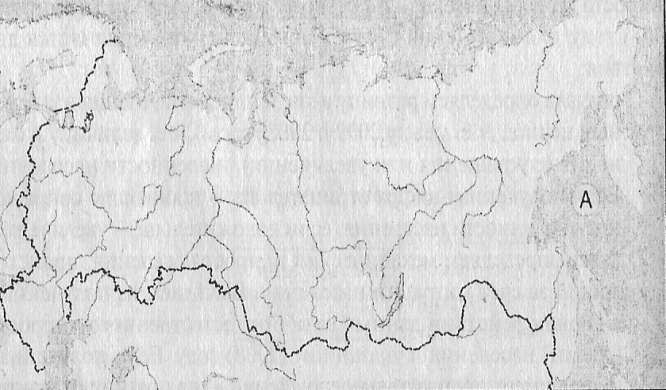 А4. Какая из перечисленных территорий расположена в пределах сейсмического пояса?1) остров Сахалин; 2) полуостров Таймыр; 3) острова Новая Земля; 4) полуостров Ямал.А5. Какое из следующих утверждений о режиме рек является верным?1) Реки с весенним половодьем – это реки преимущественно дождевого питания.2) Летнее половодье характерно для горных рек и рек муссонного климата.3)Для равнинных рек России характерно преимущественно подземное (грунтовое) питание.4) Паводковый режим характерен для рек преимущественно снегового питания.А6. Городом-миллионером является 1) Калининград; 2) Якутск; 3) Владивосток; 4) ВолгоградА7. Численность населения Р.Ф. составляет150 млн ч 2) 142 млн ч 3) 120 млн чА8. Центром черной металлургии являетсяПетрозаводск 2)Волгоград 3) ЧелябинскЧасть 2.В1. Установите соответствие между каждым из природных ресурсов и видом, к которому он относится.ПРИРОДНЫЕ                                     ВИДЫ ПРИРОДНЫХ РЕСУРСЫ                                         РЕСУРСОВ 1) торф                                               А) неисчерпаемые  2) энергия Солнца                              Б) исчерпаемые возобновимые3) золото                                              В) исчерпаемые невозобновимые4) лесныеВ2. Туристические фирмы разных природных регионов России разработали слоганы (рекламные лозунги) для привлечения туристов в свои регионы. Установите соответствие между слоганом и регионом. СЛОГАН                                                                        РЕГИОН1) Отдыхай на побережье самого большого                     А) Уральские горы по площади озера мира!                                                 Б) Пояс гор Южной Сибири2) Перейди границу частей света                                     В) Кавказ                                                                                       Г) Прикаспийская низменностьВ3. Установите соответствие между рекой и ее расположением на карте, обозначенным цифрой.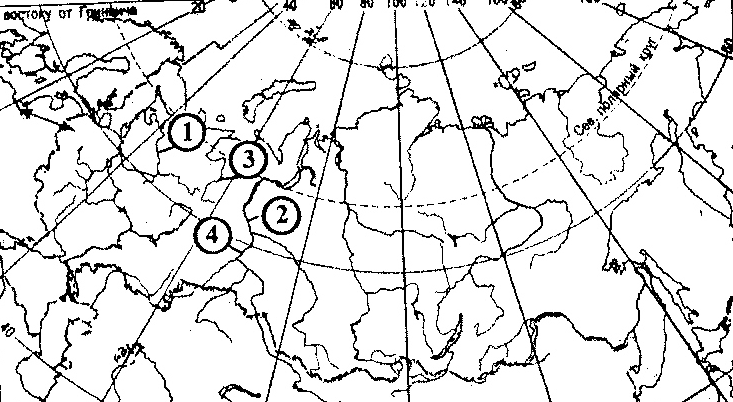 РЕКА                                       РАСПОЛОЖЕНИЕ НА КАРТЕА) Северная Двина                  1) 1Б) Печора                                2) 2В) Обь                                     3) 3                                                4)4В4. Какова демографическая ситуация в России? Какие меры необходимы для исправления данной ситуации?В5. В Архангельске расположен крупнейший целлюлозно-бумажный комбинат. Назовите факторы, влияющие на размещение данного предприятия.Контрольная работа в рамках промежуточной аттестации в 8 классе.Вариант 2Часть 1.А1. Крайней восточной материковой точкой России является мыс:1) Дежнева; 2) Флигели; 3) Челюскин; 4) ЛопаткаА2. С каким из перечисленных европейских государств Россия имеет самую небольшую по протяженности сухопутную границу?1) Норвегия; 2) Украина; 3) Белоруссия; 4) ФинляндияА3. Какое из перечисленных морей России относится к бассейну Атлантического океана?1) Белое; 2) Черное; 3) Берингово; 4) КарскоеА4. Где в России можно увидеть действующие вулканы?1) Кавказ; 2) Поволжье; 3) Урал; 4) КамчаткаА5. В каком из перечисленных городов России выпадает наибольшее годовое количество атмосферных осадков?1) Мурманск; 2) Новосибирск; 3) Якутск; 4) ВладивостокА6. Численность населения России за последние 20 лет: уменьшилась 2) увеличилась 3) не измениласьА7. Второй по численности народ в Р.Ф. мордва 2)якуты 3) татарыА8. Крупным центром по производству автомобилей являетсяМосква 2) Самара 3) МагнитогорскЧасть 2.В1. Установите соответствие между каждым из природных ресурсов и видом, к которому он относится.ПРИРОДНЫЕ                                       ВИДЫ ПРИРОДНЫХ РЕСУРСЫ                                           РЕСУРСОВ1) полиметаллические руды                  А) неисчерпаемые2) космические                                      Б) исчерпаемые возобновимые3) водные                                              В) исчерпаемые невозобновимые4) нефтьВ2. Туристические фирмы разных природных регионов России разработали слоганы (рекламные лозунги) для привлечения туристов в свои регионы. Установите соответствие между слоганом и регионом. СЛОГАН                                                                         РЕГИОН1) Побывайте на берегу самого глубокого                       А) Восточно-Европейская равнина и чистого озера мира!                                                     Б) Западно-Сибирская равнина2) Посетите национальный природный парк                    В) пояс гор Южной Сибири«Мещера»                                                                        Г) КавказВ3. Установите соответствие между рекой и ее расположением на карте, обозначенным цифрой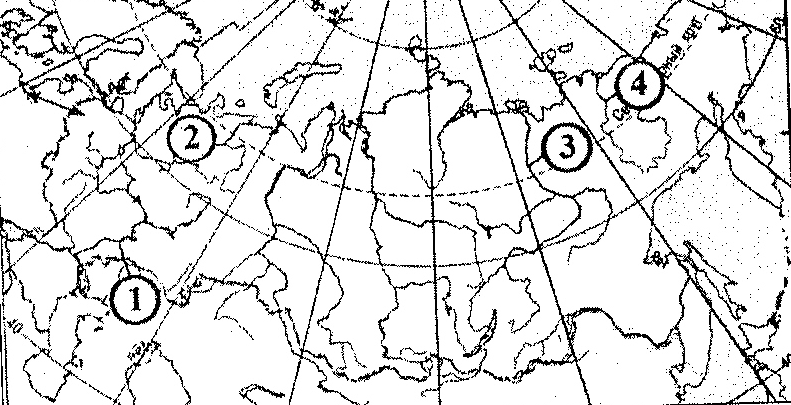 РЕКА                           РАСПОЛОЖЕНИЕ НА КАРТЕА) Волга                      1) 1Б) Печора                     2) 2В) Индигирка               3) 3                                    4) 4В4. Назовите города-миллионеры. Где расположено большинство из них и почему?В5. В Красноярске расположен крупнейший комбинат по производству алюминия. Назовите факторы, влияющие на размещение данного предприятия.Утверждено приказом МОУ ПСОШот ____________ №________Контрольно- измерительные материалы для проведения промежуточной аттестации по географии9 классСогласовано: директор МОУ ПСОШ И.И. КомзоловаПротокол ШМО учителей естественного цикла от №Предмет: географияКласс: 9Учитель: Куренкова Т.Н.Форма проведения аттестации: контрольная работаИспользуемые КИМ: КИМы «География» 9 класс, Е.А. Жижина.- М.:Вако, 2012Сборник заданий и упражнений по географии 8-9 классы, Л.Н. Полякова.- М.: Экзамен, 2009Открытые банки заданий федерального института педагогических измерений http://www.fipi.ru/Контрольная работа в рамках промежуточной аттестации в 9 классе.Вариант 1.Часть I 1. С каким из перечисленных государств Россия имеет сухопутную границу?1) Финляндия; 2) Армения; 3) Болгария; 4) Турция. 2. Коренными жителями Европейского Севера России являются:1) хакасы; 2) карелы; 3) марийцы; 4) тувинцы. 3. В каком из перечисленных регионов России зимы наиболее холодные? 1) Калининградская область; 2) Якутия; 3) Астраханская область; 4) Татарстан. 4. Какой из перечисленных народов России является наиболее крупным по численности? 1) якуты; 2) карелы; 3) татары; 4) ханты. 5. На какой из перечисленных рек наводнения наиболее часто происходят в летнее время?1) Амур; 2) Волга; 3) Дон; 4) Кама. 6. В каком из перечисленных районов России наиболее развита лесная промышленность? 1) Поволжье 2) Европейский Юг 3) Центральная Россия 4) Европейский Север. 7. Определите, к традиционным занятиям какого из перечисленных народов России относятся оленеводство и рыболовство.1) башкиры; 2) калмыки; 3) ненцы; 4) кабардинцы. 8. В каком из перечисленных экономических районов России средняя плотность населения наибольшая? 1) Дальневосточный; 2) Западно-Сибирский; 3) Восточно-Сибирский; 4) Северо-Западный 9. Назовите регион страны, в котором жители встречают Новый год первыми.1) Красноярский край; 2) Краснодарский край; 3) Приморский край. Часть II Задания 10-11 выполняются с использованием приведенного ниже текста.12 сентября у берегов Индонезии в точке с координатами 3° с.ш. 98° в.д. произошло землетрясение силой 8,4 балла по шкале Рихтера, за которым последовала серия повторных подземных толчков. В результате стихии погибли по меньшей мере 17 человек. Трехметровая волна обрушилась на рыбацкий поселок на острове Суматра, разрушила сотни жилых домов; пострадали около 90 человек. 10. Где в России происходят тектонические процессы, подобные тем, которые вызывают землетрясения у берегов Суматры? 1) Кавказ 2) Прибайкалье 3) Урал 4)Курильские острова. 11. Почему в этом районе часто происходят землетрясения? Обоснованный ответ запишите на отдельном листе или бланке, указав сначала номер задания. 12. Установите соответствие между религией и народом России, большинство верующих которого исповедует её. РЕЛИГИЯ – НАРОД1) буддизм                                                        А) башкиры2) ислам                                                            Б) буряты 3) местные родоплеменные верования       В) юкагиры                                                                           Г) карелы 13. Из предложенных утверждений выбери неверные:Климат Западной Сибири довольно мягкий.Климат Западной Сибири суровыйТранспортная сеть наиболее хорошо развита на юге Восточной Сибири.Транспортная сеть наиболее хорошо развита на севере Восточной Сибири.Дальний Восток имеет выход к государственной границе с Китаем и МонголиейСеверный Морской путь протянулся от Мурманска до Владивостока.В Центральной России четыре города миллионера.Краснодарский край основная зона отдыха Россиян летом.В Европейском Севере много рудных полезных ископаемых.Газовые месторождения сконцентрированы, преимущественно на севере Западной Сибири.В Якутии богатейшие запасы золота и алмазов.Плотность населения на Дальнем Востоке больше чем в Поволжье.На юге З.С. богатейшее угольное месторождение14. Из предложенных вариантов составь характеристику экономико-географического положения Восточной Сибири и опиши особенности хозяйства района.Климат довольно жесткий.Транспортная сеть хорошо развита.Транспортная сеть развита слабо.Имеет выход к государственной границе с Китаем.Имеет выход к Северному морскому пути.Имеет выход к государственной границе с Монголией.На западе граничит с Уралом.Территория богата полезными ископаемыми.Удален от центра.На востоке граничит с Дальним Востоком.Население размещено в основном на юге.Маленькая плотность населения.Контрольная работа в рамках промежуточной аттестации в 9 классе2 вариантЧасть I 1. Какое утверждение о географическом положении России является верным? 1) На юго-западе Россия граничит с Украиной; 2) Крайняя северная точка страны находится на полуострове Ямал; 3) Площадь территории страны превышает 20 млн кв. км; 4) Россия омывается морями четырех океанов. 2. С какой из перечисленных стран Россия имеет сухопутную границу? 1) Туркмения; 2) Швеция; 3) Монголия; 4) Иран. 3. На какой из перечисленных территорий России наиболее вероятны землетрясения? 1) Кольский полуостров; 2) острова Новая Земля; 3) остров Сахалин; 4) полуостров Таймыр. 4. Наводнения – стихийные бедствия, от которых страдают люди, живущие на берегах рек:1) Амур; 2) Волга; 3) Дон; 4) Кама. 5. Какой из перечисленных народов компактно проживает на территории Северного Кавказа? 1) адыгейцы; 2) марийцы; 3) удмурты; 4) чуваши. 6. Какой из перечисленных городов является наиболее крупным по численности населения? 1) Самара; 2) Санкт-Петербург; 3) Казань; 4) Ростов-на-Дону 7. Металлургия полного цикла сформирована в городе:1) Нижнем Новгороде; 2) Краснодаре; 3) Москве; 4) Череповце 8. На территорию какого экономического района приходится около половины валового сбора сахарной свёклы в России? 1) Центрально-Чернозёмного; 2) Западно-Сибирского; 3) Восточно-Сибирского; 4) Центрального. 9. Северо-Кавказский экономический район занимает первое место в России по производству:1) тракторов; 2) морских судов; 3) растительного масла; 4) молока Часть II Задания 10-11 выполняются с использованием приведенного ниже текста. Европейский центр технологий и инвестиционных исследований Etirc планирует вложить в 2009−2010 годах в строительство в Иркутской области двух заводов по производству водородного топлива 300 млн долларов. Стоимость строительства заводов составит около 220 млн долларов. Остальные средства пойдут на обеспечение производства электроэнергией. Компания выбрала две площадки под строительство: в районе поселка Листвянка и в районе Ангарска. Etirc намерен производить топливный водород путем его электролиза из воды, сжижать и поставлять в Японию (по материалам Интернет-издания «Эксперт Online»). 10. Картами какого географического района нужно воспользоваться для того, чтобы изучить территорию, на которой будет реализован названный в тексте проект?1) Европейского Севера; 2) Урала; 3) Сибири; 4) Дальнего Востока.11. Какие особенности природно-ресурсной базы и хозяйства Иркутской области обусловили ее выбор для строительства заводов по производству водородного топлива? Укажите одну особенность природно-ресурсной базы и одну особенность промышленности. Обоснованный ответ запишите на отдельном листе или бланке, указав сначала номер задания. 12. Установите соответствие между видом продукции и регионом России, на выпуске которой он специализируется. ВИД ПРОДУКЦИИ – РЕГИОН РОССИИ 1) целлюлоза               А) Кемеровская область 2) уголь                         Б) Архангельская область 3) нефть                        В) Ханты-Мансийский автономный округ                                        Г) Магаданская область 13. Из предложенных утверждений выбери верные:Климат Западной Сибири довольно мягкий.Климат Западной Сибири суровыйТранспортная сеть наиболее хорошо развита на юге Восточной Сибири.Транспортная сеть наиболее хорошо развита на севере Восточной Сибири.Дальний Восток имеет выход к государственной границе с Китаем и МонголиейСеверный Морской путь протянулся от Мурманска до Владивостока.В Центральной России четыре города миллионераКраснодарский край основная зона отдыха Россиян летом.В Европейском Севере много рудных полезных ископаемых.Газовые месторождения сконцентрированы, преимущественно на севере Западной Сибири.В Якутии богатейшие запасы золота и алмазов.Плотность населения на Дальнем Востоке больше чем в Поволжье.На юге З.С. богатейшее угольное месторождение14. Из предложенных вариантов составь характеристику экономико-географического положения Европейского Севера и опиши особенности хозяйства района.Климат довольно жесткий.Транспортная сеть хорошо развита.Транспортная сеть развита слабо.Имеет выход к государственной границе с Украиной.Имеет выход к Северному морскому пути.Имеет выход к государственной границе с Финляндией.На западе граничит с Уралом.Территория богата полезными ископаемыми.Климат довольно мягкий.На востоке граничит с Восточной Сибирью.Граничит с Центральной Россией.Маленькая плотность населения.Учебно-методическое и материально-техническое обеспечение:№СодержаниеКол-во часовПрактические работы Контрольные работыВведение.1ч резерва1.Тема 1. Россия в мире.4+2ч резерваПр. р №1-3Зачет по теме «Россия в мире»2.Тема 2. Россияне.10Пр. р №4-7Контрольная работа по теме «Россияне»3.Тема 3. Природа.17+4ч резерваПр.р № 8-17Контрольная работа по теме «Природа»4.Тема 4. Хозяйство.15 +4 ч резерваПр. р №18- 22Контрольная работа по теме «Хозяйство»5.Тема 5. Природно-хозяйственные зоны.6Пр.р №23-24Зачет по темам «Природно-хозяйственные зоны» и «Наше наследие»6.Тема 6. Наше наследие.4Зачет по темам «Природно-хозяйственные зоны» и «Наше наследие»1ч резерваКонтрольная работа в рамках промежуточной аттестации.Всего:68246№СодержаниеКол-во часовПрактические работы Контрольные работыВведение.1ч резерва1.Тема 1. Регионы России12 чПр. р №1-2Контрольная работа «Регионы России»2.Тема 2. Европейская Россия32ч + 3 ч резерваПр. р №3-7Контрольная работа по теме «Европейская Россия»3.Азиатская Россия16 ч+ 2 ч резерваПр.р №8-10Контрольная работа по теме «Азиатская Россия»4.Заключение.5 ч + 1 ч резерва1 час резерваИтоговая контрольная работаВсего: 68104№Дата 8аДата 8б Фактическая датаТема Использование ЭОРД,Зпримечание13.094.09Введение 1ч резерваДиск «Уроки Кирилла и Мефодия. География 8 класс»Учить записи в тетРоссия в мире.4ч +2ч резерва25.096.09Россия на карте мира. Практическая работа №1 «Обозначение на контурной карте государственной границы России»Презентация «ГП России»§1в8310.0911.09Наша страна на карте часовых поясов.§2, в2,3412.0913.09Практическая работа №2 «Определение разницы во времени на карте часовых поясов» §2 повт517.0918.09Как ориентироваться по карте России.§3в1-4619.0920.09Формирование территории России. Практическая работа №3 Подготовка доклада о русском первопроходце (по выбору)§4 в6724.0925.09Зачет по теме «Россия в мире»Россияне. 10ч 826.0927.09Население России. Воспроизводство населения Практическая работа №4 «Анализ графика рождаемости и смертности в России» (тренировочная)Диск «География Уроки Кирилла и Мефодия 9 класс Презентация « Население России»§5в 1-391.102.10Численность населения. Практическая работа №5 «Построение графика численности населения своего района» (тренировочная)Презентация «Демографическая ситуация в России»§6 в2-4103.104.10Миграции населения.§7118.109.10Наш «демографический портрет». Практическая работа №6 «Анализ половозрастных пирамид России и отдельных ее регионов»§8 в8, 121210.1011.10Россияне на рынке труда.§9в 101315.1016.10Мозаика народов. Практическая работа №7 «Анализ карты народов России»- тренировочная§10 в7,81417.1018.10Размещение населения.§111522.1023.10Расселение и урбанизация.Презентация «Города, которых нет на карте»§121624.1025.10Города и сельские поселения.§13 в111729.1030.10Контрольная работа по теме «Россияне»Природа. 17ч + 4 ч резерва1831.101.11История развития земной коры. Геологическое летоисчисление .§1419Рельеф: тектоническая основа Практическая работа №8 «Описание рельефа России по плану»§15в8,920Рельеф: скульптура поверхности. §1621Как осваивают россияне свой участок земной поверхности. Полезные ископаемые России. §1722Практическая работа №9 «Определение по картам закономерностей размещения основных месторождений полезных ископаемых»23Климат России. Солнечная радиация. Презентация «Климат России» §18в5,624Атмосферная циркуляция.Презентация «Атмосферные фронты»§1925Влияние на климат России ее географического положения. Зима и лето в нашей северной стране.§2026Практическая работа №10 «Определение по картам закономерностей распределения солнечной радиации, средних температур января и июля, годового количества осадков по территории России»27Климатические пояса и типы климата России. Изучаем карту климатических поясов России. Практическая работа №11 «Оценка климатических условий отдельных регионов с точки зрения их комфортности для жизни и хозяйственной деятельности населения»§2128Как мы живем и работаем в нашем климате. Практическая работа №12 «Анализ агроклиматических ресурсов своей местности для развития сельского хозяйства»§2229Россия – морская держава. Наши моря. Практическая работа №13 «Обозначение на К/К. морей, омывающих берега России»Презентации«Моря России» «Азовское море»§23в 930Практическая работа №14 «Описание одного из морей по плану»31Наши реки. Практическая работа №15 «Обозначение на К/К. крупных рек России»Презентации «Реки России», §24в2-632Практическая работа №16 «Описание одной из российских рек с использованием тематических карт, выявление возможностей ее хозяйственного использования»33Где спрятана вода. Озера России.Презентация «Разнообразие озер России»§25в834Водные дороги и перекрёстки.§26в8,935Учимся с «Полярной звездой»§2736Почва – особое природное тело.Презентация «Почвеные ресурсы России»§2837 Почва – основа сельского хозяйства. Практическая работа №17 «анализ земельных и почвенных ресурсов по картам атласа»§29в2,338Контрольная работа по теме «Природа»Хозяйство 15 ч +4ч резерва39Развитие хозяйства.§30в740Особенности экономики России. Практическая работа №18 «Составление схемы «Виды предприятий по форме собственности»» (тренировочная)§3141Топливно-энергетический комплекс. Угольная промышленность. Практическая работа №19 «Составление схемы «ТЭК»» (тренировочная)§32 в842Нефтяная и газовая промышленность.§3343Электроэнергетика.Презентация «Альтернативные источники энергии», §34в 1044Географическая исследовательская практика «Выбор места для строительства эл/станций с учетом факторов, влияющих на размещение»45Металлургия. Презентация « Металлургия»§35 в 5-746Практическая работа №20 «Установление основных факторов размещения предприятий черной и цветной металлургии»§35 повт.47Машиностроение. §3648Практическая работа №21 «Составление характеристики машиностроительного предприятия своей местности»§36 пов., в749Химическая промышленность. Лесопромышленный комплекс.§37 в850Растениеводство.§38 в4,5, 751Животноводство.§39в 4-652Географическая исследовательская практика Учимся с «Полярной звездой». АПК.§4053Сухопутный транспорт.Презентация «Транспорт»§41 в1,8-954Водный и воздушный транспорт. Транспортные узлы. Практическая работа №22 «Составление характеристики одного из видов транспорта»§42в9,1055Сфера услуг.§4356Географическая исследовательская практика. Учимся с «Полярной звездой» Особенности развития сферы услуг своей местностиПодготов. К к.р57Контрольная работа по теме «Хозяйство»Природно-хозяйственные зоны 6 ч58Зональность в природе и жизни людей. Практическая работа №23 «Описание особенностей жизни и хозяйственной деятельности людей в разных природных зонах»Презентация «Тундра», §45 59Северные безлесные зоны. §46в960Лесные зоны.§47в 10 61Степи и лесостепи. Южные безлесные зоны Субтропики. Презентация «Степи»§48-4962Высотная поясность в горах.§5063Практическая работа №24 «Описание природно-хозяйственной зоны своей местности»Подготовиться к к.р64Контрольная работа в рамках промежуточной аттестации.65Наше наследие 4 ч Территориальная организация общества. Влияние моровых процессов на жизнь россиян. «Все связано во всем».§51§5266Всемирное наследие. Что мы оставим потомкам.Презентация «Уникумы России». Видеоролики «Заповедники России»Подгот. К зачету67Зачет по темам «Природно-хозяйственные зоны» и «Наше наследие»68Учимся с «Полярной звездой» Семь чудес России.№Дата9а Дата9б Фактическая датаТема Использование ЭОРД,ЗПримечание102.0903.09Введение 1ч резерваДиск «Уроки Кирилла и Мефодия. География 9 класс»Учить записи в тет§1Регионы России 12ч204.094.09Районирование РоссииПрезентация §2 в1-2, 4-5 в тетр, в8 в к.к39.0910.09Практическая работа №1 «Выявление особенностей изображения Земли с помощью снимков и компьютерных программ»§3411.0911.09Великие равнины России- Восточно- Европейская и Западно-Сибирская§4в2, 6 письм,516.0917.09Великие равнины России: Восточно- Европейская и Западно-Сибирская§4в 7618.0918.09Горный каркас России: Урал и горы Южной Сибири.Презентация§5в3-4 письм723.0924.09Мерзлотная Россия: Восточная и Северо- Восточная Сибирь.§6,в3,4, 6825.0925.09Экзотика России: Северный Кавказ и Дальний ВостокПрезентация «Кавказ»§7 в1устно , в3, 7 письм929.0930.09Экзотика России: Дальний ВостокПрезентация « Дальний Восток»§7в2 устно,в7 доделать, в9 по желанию10Экологическая ситуация РоссииВидеоролик «Экологическая ситуация России»§8в111Практическая работа №2 «Оценка экологической ситуации в различных регионах России»§8 повт. в5 по желанию12Экологическая безопасность России§9 стр48 подгот к к.р13Контрольная работа «Регионы России»Европейская Россия 32ч+ 3 часа резерваЕвропейская Россия 32ч+ 3 часа резерваЕвропейская Россия 32ч+ 3 часа резерваЕвропейская Россия 32ч+ 3 часа резерваЕвропейская Россия 32ч+ 3 часа резерваЕвропейская Россия 32ч+ 3 часа резерваЕвропейская Россия 32ч+ 3 часа резерва14Центральная Россия. Пространства Центральной РоссииПрезентация «Центральная Россия»§11в1-4,8 письм.15Центральная Россия. Освоение территории.§12 в4-516Центральный район.§13в217Центральный район. Хозяйство. Крупные промышленные и культурные центры18Волго-Вятский район§14в619Центрально-Черноземный§15в.1-320Центрально-Черноземный. Специализация хозяйства.С 70,4-521Географическая исследовательская практика – работаем с текстом22Москва и Подмосковье.§17в1-4, в5-6 по желанию2325.11Практическая работа №3 «Создание образа региона на основе текста и карт учебника, других источников информации»Повторить 2427.11Северо-Запад. Пространство Северо-Запада.Диск «Уроки Кирилла и Мефодия. География 9класс»§19 1-6 письм. в7 в к.к252.12Северо-Запад: «окно» в Европу.§20в5264.12Северо-Запад: хозяйство.§21 1-4 письмен,в7в к.к.27Санкт-Петербург –вторая столица России. Практическая работа №4 «Подготовка сообщения «Санкт-Петербург в системе мировых ценностей»»§22подготовить сообщение о С-П28Географическая исследовательская практика – создание презентации «Санкт-Петербург – вторая столица России»§2329Европейский Север. Пространство Европейского Севера.§24в1,2,6 в к.к.30Европейский Север: освоение территории и население.§25 в1-5, в 7-8 по желанию31Европейский Север: хозяйство и проблемы.§26 в 2,332Географическая исследовательская практика – составляем карту.§2733Практическая работа №5 «Составление туристического маршрута по природным и историческим местам района»34Северный Кавказ. Пространство Северного Кавказа. Практическая работа № 6 «Оценка природных условий и ресурсов Северного Кавказа»Диск «Уроки Кирилла и Мефодия. География 9 класс»§28в1, 5 в к.к.35Северный Кавказ: освоение территории и население.§29 в736Северный Кавказ: хозяйство и проблемы.§3037Географическая исследовательская практика – разрабатываем проект «Развитие рекреации на Северном Кавказе»38Поволжье. Пространство Поволжья.Презентация «ГП и ресурсы Поволжья»§32в 139Поволжье: освоение территории и население.§33в4-6,740Поволжье: хозяйство и проблемы.Презентация «Хозяйство Поволжья»§34в 1-3, 541Географическая исследовательская практика-дискуссия «Экологические проблемы Поволжья»42Урал. Пространство Урала.§36 в1-2,543Урал: территория и хозяйство.§37в 3-644Урал: население и города.§38 в1-3, в 7 по желанию45Практическая работа №7 «Сравнение природных условий, ресурсов и особенностей хозяйственного развития западной и восточной частей Урала»46Географическая исследовательская практика «Специфика проблем Урала»47Урок обобщения и повторения знаний по теме «Европейская Россия»Подготовиться к к.р с.16248Контрольная работа по теме «Европейская Россия»Азиатская Россия 16 ч + 2 часа резерва Азиатская Россия 16 ч + 2 часа резерва Азиатская Россия 16 ч + 2 часа резерва Азиатская Россия 16 ч + 2 часа резерва Азиатская Россия 16 ч + 2 часа резерва Азиатская Россия 16 ч + 2 часа резерва Азиатская Россия 16 ч + 2 часа резерва Азиатская Россия 16 ч + 2 часа резерва 49Сибирь. Пространство Сибири.§40 в1-850Сибирь: освоение территории и население.§41 в51Сибирь:§42 в5, 652Западная Сибирь.Презентация «Западно-Сибирский район»§43в 753Восточная Сибирь. Практическая работа №8 « Создание образа Восточной Сибири на основе материала параграфа и дополнительной литературы.§4454Практическая работа №9 «Сравнение природных ресурсов и условий Западной и Восточной Сибири с целью развития перспектив хозяйства»Повторить §43 4455Географическая исследовательская практика- проект «Путешествие по Транссибирской магистрали»56Дальний Восток. Пространство Дальнего Востока. Практическая работа №10 «Оценка ГП Дальнего Востока и его влияния на хозяйство региона»Презентация «Дальневосточный район»§46 1,2 в к.к. 57Дальний Восток: освоение территории и население.§47 в1-658Дальний Восток: освоение территории и население.§48 в559Дальний Восток: хозяйство.§ 49 в5, в6 по желанию60Урок обобщения и повторения знаний по теме «Азиатская Россия»Подготовиться к к.р61Контрольная работа по теме «Азиатская Россия»Заключение. 5 ч+2часа резерваЗаключение. 5 ч+2часа резерваЗаключение. 5 ч+2часа резерваЗаключение. 5 ч+2часа резерваЗаключение. 5 ч+2часа резерваЗаключение. 5 ч+2часа резерваЗаключение. 5 ч+2часа резерва62Соседи России. Сфера влияния РоссииПрезентация «Прошлое, настоящее, будущее России»»§51 §5263Географическая исследовательская практика – пишем рефератПодг. к к.р.64Контрольная работа в рамках промежуточной аттестации65Изучаем свой край. ГП, особенности природыПрезентация «Нижегородская область»Учить записи в тетр.66Изучаем свой край: ресурсыУчить записи в тетр.67Изучаем свой край: население и города, хозяйствоУчить записи в тетр.68Обобщение и повторение123123Приборы, оборудование, инструментыКомпас- 15Линейка визирная Мензула с планшетом-1Рулетка-1Учебно-наглядные пособия Карты мира: Политическая-1Физическая карта мира. -1Карта полушарий-1Карты России: Политико-административная, -1Россия и сопредельные государства-1Физическая-1Климатическая карта России-1Почвенная карта -1Агроклиматические ресурсы-1Тектоника и минеральные ресурсы -1Природные зоны и биологические ресурсы-1Карта Нижегородской области-1Россия. Федеральные округа-1Россия. Социально-экономическая. -1Атлас 8-9 кл-15Слайд- альбом «География России» -1Комплект портретов географов и путешественников-1Комплект транспарантов «Географическое положение России» -1Глобус Земли политический-3Глобус физический-15Глобус физический большой-1Модель вулкана-1Модель зон разлома-1Модель «Строение складок в земной коре и эволюция рельефа» -1Коллекция « Горные породы и минералы» -1Коллекция « Нефть и нефтепродукты-1Коллекция «Каменный уголь»-1Компьютеры, информационно-телекоммуникационные сети, аппаратно-программные и аудиовизуальные средства– Компьютер учителя (2007 г.) – 1, подключен к сети интернет, входит в локальную сеть МАОУ «Первомайская СШ». Ответственная за работу точки доступа к сети интернет – Куренкова Т.Н.– Клавиатура MAYS (2007 г.) – 1– Компьютерная мышь Genius (2007 г.) – 1– Проектор Еpson (2013) – 1– Доска с интерактивной приставкой eBeam(2014 г.) – 1– Слайд-проектор – 1– Оверхед-проектор – 1Печатные образовательные информационные ресурсыПрограмма для образовательных учреждений «География 6-9 класс. Николина В.В., Алексеев А.И.-М.: Просвещение, 2010» – 1Стандарты второго поколения. Примерные программы по учебным предметам. География 5-9 классы.-М.:Просвещение, 2011 – 1Учебники (библиотечный фонд МАОУ «Первомайская СШ»):Учебник для образовательных учреждений «География. Россия 8 класс»; А.И. Алексеев, В.В. Николина, С.И. Болысов и др; .-М.: Просвещение,2011 –1 География. Россия. Учебник для 9 класса общеобразовательных учреждений./ А.И. Алексеев, С.И. Болысов, В.В. Николина; под ред. А.И. Алексеева. – М.: Просвещение, 2013г. – 1Методическая литература:География 8 класс «Конструктор текущего контроля» пособие для учителей образовательных учреждений; Е.Е. Гусева.-М.: Просвещение, 2012-1«Мой тренажер» пособие для учащихся В.В. Николина.-М.: Просвещение, 2011-1КИМы «География» 8 класс, Е.А. Жижина.- М.: Вако, 2012-1Сборник заданий и упражнений по географии 8-9 классы, Л.Н. Полякова.- М.: Экзамен, 2009-1Сборник заданий и упражнений по географии 9 класс, Л.Н. Полякова.-М.: Экзамен, 2010-1География ГИА, готовимся к экзаменам, Л.Е. Перлов. - М.:Дрофа, 2011-1География ГИА.Э.М. Амбарцумова.- М.:Национальное образование, 2012, -1География ГИА.Э.М. Амбарцумова.- М.: Дрофа, 2014 -1География. Проекты и творческие работы 5-9: пособие для учителей/ В.В. Николина, Е.К. Липкина.- М.: Просвещение, 2012 -1География 9 класс. Олимпиады. В.И. Цыбасова.- В.: Корифей-1Уроки географии с применением информационных технологий 6-9 классы, авторы С.В. Долгорукова, Л.И. Елисеева.- М.:Глобус,2008 г-1География Поурочные разработки 9 класс В.В. Николина.-М.: Просвещение, 2010.-1География. ЕГЭ: шаг за шагом 9-10 классы, В.И. Сиротин, Ю.А. Симагин. - М.:Дрофа, 2011г -1Сборники ЕГЭ 2008, 2009,2010, 2011, 2012,2013 -5Формирование ключевых компетенций на уроках географии 6-9 классы, Е.А. Беловолова,-М.: Вентана-Граф, 2010-1География. Полный школьный курс для ЕГЭ. Н.Н. Петрова, А.С.Ермошкина.-М.: Олма Медиа Групп, 2008-1Нетрадиционные уроки по физической географии. Л.Д. Назарова.-М.: Сфера, 2008-1 География ГИА.Э.М. Амбарцумова.- М.:Национальное образование, 2012Электронные образовательные информационные ресурсыВ рамках участия в проекте «Школа цифрового века» используется подписка на электронные журналы: «География», «Здоровье школьников», «Классный руководитель»Диски «Уроки географии Кирилла и Мефодия «География 6- 10 класс», 2006- 5Диск «Интерактивная карта Северной Америки», 2006 -1Диск « История географических открытий», 2010- 1Диск « Национальные парки США», 2007-1http://ru.wikipedia.org/wikihttp://nature.worldstreasure.com/ - Чудеса природыhttp://www.rgo.ru/ - Планета Земляhttp://www.sci.aha.ru/RUS/wab__.htm - Россия, как система http://www.rusngo.ru/news/index.shtml - Национальное географическое обществоhttp://www.geocities.com/Paris/LeftBank/3405/towns.html - Города России